ÜldfunktsioonidÜhendamine telefoni või meelelahutusseadmegaLülitage sisse oma telefon ja Bluetooth.Lülitage Bluetooth-kõlar sisse ja sisenege ühendamisrežiimi.Otsige oma telefoniga Bluetooth-seadmeid, järgides selleks telefoni juhiseid. Lisateavet saate oma telefoni kasutusjuhendist. Mõne sekundi jooksul näitab telefon seadet leitud seadete loetelus.Valige see ja järgige ühendamiseks telefoni juhiseid.Teie telefon kinnitab ühendamiset, vajutage Jah/OK.Seejärel käivitage seadme ja telefoni vaheline ühendus. Juhtmega ühendusMobile Theater toetab 3,5 mm helipistiku kasutamist, kui juhtmevaba ühendust ei ole võimalik kasutada.SisselülitamineVajutage pikalt   kolme sekundi jooksul, kuni süttib sinine LED.ÜhendamineKui kõlar on sisselülitatud, siseneb see automaatrežiimi; kui kõlar on seadmega varem ühendatud, ühendub see automaatselt varasema seadmega; kui mitte, siseneb see ühendamisrežiimi.VäljalülitamineKui seade on sisselülitatud, vajutage , lülitab pikk vajutus ja kõlar välja.Automaatne väljalülitusÜhendamisrežiimis seade lülitub automaatselt välja, kui seda ei ühendata seadmega 5 minuti jooksul.LaadimineÜhendage laadija seadme pesasse. Maksustamise režiim, punane LED märgutuli süttib.Kui seade on täis laetud, süttib sinine LED.MuusikarežiimMuusikarežiimile lülitamiseks vajutage lühidalt  ja süttib sinine LED (vaikimisi režiim).filmirežiimisVideorežiimile lülitamiseks vajutage lühidalt  ja süttib sinine LED.Helitugevus Helitugevuse suurendamiseks vajutage lühidalt .Helitugevuse vähendamineHelitugevuse vähendamiseks vajutage lühidalt .JärgmineJärgmise muusikafaili valikuks vajutage pikalt .EelmineEelmise muusikafaili valikuks vajutage pikalt .Esitus / pausVajutage lühidalt , et esitada/seisata muusika, kui seade on ühendatud.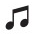 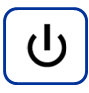 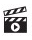 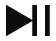 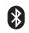 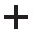 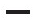 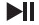 